＊＊＊2022年度エコ・カレッジ講座予約受付票＊＊＊　　　エコ・カレッジ職域コース(定員40名)　 　・事業所の環境担当部門に従事される方々が、環境問題に関する情報交換や共通テーマについての研究・交流・討議の他、有識者の講義・事例発表等一連の研修を通じて知識の習得等を図ることにより、各職場や団体において環境に配慮した事業活動の推進に役立てることを目的として実施するものです。　・2022年度も、環境に関する最新ニーズを取り入れたプログラムになっております。＊特典：受講修了後､希望者は茨城県知事より「茨城県地球温暖化防止活動推進員」に委嘱されます。2022年度日程 ＜皆様のお申し込みをお待ちしています。＊内容について変更がある場合があります。ご了承ください＞　  （一社）茨城県環境管理協会  公益推進Ｇ　宛 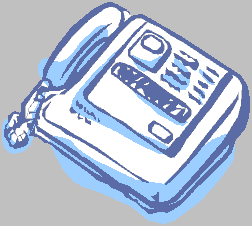 ＦＡＸ番号　０２９－２４０－１２７０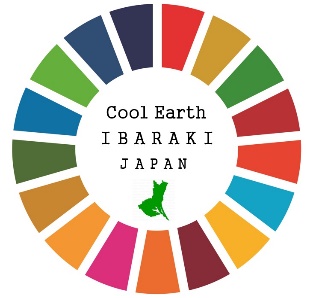 2022年度　茨城県エコ・カレッジ職域コース受講申込書(定員になり次第受付は終了となります)                                                  　　　　　2022年　　　月　　　日【受講料】＜職域コース＞受講対象：エコ・カレッジ職域コースをはじめて受講される方(ＯＢの方で当コースを希望される方も受付いたします)協会会員　　  ３０,０００円非会員　 　   ３５,０００円＊当講座は、第１回～第５回までの昼食代,資料代,視察バス代が含まれています。【定　員】職域コース40名応募人員が多数の場合には、お申込み受付順となります。予めご了承ください。【受講申込方法】・受講を希望される方は、2022年6月30日までに上記受講申込書よりmail又はＦＡＸでお申し込みください。・お申込後、請求書を送付させていただきます。・開講式の前日までに銀行振込でお支払いください。申込Mail: ibaonse@kankyokanri.or.jp　 　 FAX：029-240-1270開講式 第１回 ７/２８(木)ﾎﾃﾙﾚｲｸﾋﾞｭｰ水戸9:00 受付開始開講式Ⅰ 9:30～12:00Ⅱ 13:30～16:00＜テーマ：気候変動への備えと再生可能エネルギー＞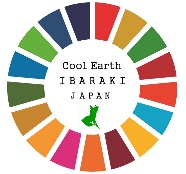 Ⅰ.気候変動への備え「気候変動が農作物に及ぼす影響」　東京大学農学部 特任教授　渡邊 健 氏「気候変動適応へ計画策定の推進」環境省関東地方環境事務所 地域適応推進専門官 川原 博満 氏Ⅱ.市民と行政の再生エネルギー電力とライフサイクルアセスメント「環境負荷最小の再エネによる地域再生」市民エネルギーちば株式会社 環境事業部本部長 宮下 朝光 氏「ライフサイクルアセスメントによる環境負荷の解決策」　　東京都市大学 環境学部教授総合研究所環境影響評価手法研究センター長　伊坪 徳宏 氏　　　　　　　　　　　                     第２回 ８/２５（木）ﾎﾃﾙﾚｲｸﾋﾞｭｰ水戸① 9:00～12:30②③13:30～17:00＜テーマ：廃棄物処理と地域循環共生圏ローカルＳＤＧs＞	「廃棄物処理法概論」　　　　　　　　　　　　　株式会社日立製作所 エネルギー環境管理センタ長 鈴木 良治 氏「地域循環共生圏ローカルＳＤＧｓ達成を目指す取組」 　セブン-イレブン 記念財団　事務局次長　松井 敬司 氏クールアースいばらき大会(脱炭素チャレンジカップ2023 予選会)ゲスト： ハピネスレインボー 代表 伊藤 健一 氏カーボンニュートラルを推進する最新3社(団体)の講演第３回 環境事例発表会９/２８（水）ﾎﾃﾙﾚｲｸﾋﾞｭｰ水戸① 10:00～12:00② 13:00～17:00＜テーマ：サーキュラーエコノミー＞PART１ 「生物多様性」☆「生物多様な空間を守るための取組」　　久米島ホタルの会　ホタル館館長 佐藤 文保 氏☆「気候非常事態宣言の推進」　　東京大学名誉教授 気候非常事態ネットワーク名誉会長 　山本 良一 氏②PART２ 「サーキュラーエコノミー」循環型経済の推進☆コーディネーター＝山梨大学 水素・燃料電池ナノ材料研究センター研究企画部門　教授　吉積 潔 氏　☆講演：「持続可能な地球社会の実現に向けて」国立環境研究所特任フェロー 
Future Earth 国際事務局 日本ハブ事務局長  春日文子 氏☆講演：「カーボンニュートラルへの取組み動向」東京ガスネットワーク株式会社　茨城支社　共創推進グループ　安藤 正治 氏☆講演：「脱炭素の動向と地方創生の事例」株式会社 NTTアノードエナジー　茨城支店長　水口 英紀　氏☆講演：「カーボンニュートラル社会に向かう建設マネジメント」株式会社インデックスコンサルティング 　　　　　　　　　　プロジェクトマネジメント事業本部　シニアコンサルタント 掛川 洋規 氏第４回１０/２１(金)　水戸～ 現地視察8:30～17:00＜テーマ：エネルギーミックス＞　バス２台で移動します環境創造センター「こみゅたん福島」第５回１１/２４（木）ﾎﾃﾙﾚｲｸﾋﾞｭｰ水戸① 10:30～12:00② 12:50～14:20③ 14:30～16:00＜テーマ：大気・廃棄物・水質の最新法令と我が国の動向＞　大気環境の動向  愛媛大学名誉教授　若松 伸司 氏　　 廃棄物の動向  　株式会社リーテム 取締役　浦出 陽子 氏水環境の動向  　茨城県霞ケ浦環境科学センター長 福島 武彦 氏第６回 閉講式2023年１/２５(水)ﾎﾃﾙﾚｲｸﾋﾞｭｰ水戸13:00～15:30職域コース＜テーマ：地球温暖化防止活動推進員の事例報告＞地球温暖化防止活動推進員としての取組み事例大学の地域協働SDGsプロジェクト　松原 哲哉 氏企業のカーボンニュートラルの取組  岡田 晃　氏閉講式 修了証書授与式(挨拶、修了証書授与、謝辞、記念撮影)事 業 所 名所　在　地及　び連　絡　先 （〒　　　－       ）TEL　　　　　　　　　　　　　　FAX携帯TEL （〒　　　－       ）TEL　　　　　　　　　　　　　　FAX携帯TELコース職域コース　職域コース　（ふりがな）受 講 者 氏 名氏名役職ｅ-ｍａｉｌ